COORDINACIÓN ZONAL… /SUBSECRETARÍA…DIRECCIÓN DISTRITAL…FORMULARIO DE SOLICITUD DE JUBILACIÓN DOCENTE POR ENFERMEDAD CATASTRÓFICA Y/O INVALIDEZSeñor Director/a Distrital Presente.- De mi consideración: Copia de la cédula de ciudadanía y papeleta de votación,Mecanizado actualizado del IESSAdicionalmente pongo a su disposición la siguiente información de contacto. FIRMA DEL SOLICITANTENotas:No serán válidas las solicitudes que contengan tachones, enmendaduras o tinta correctora.Todos los documentos deben ser presentados en el área de Atención Ciudadana de la Dirección Distrital a la que pertenece la Institución Educativa. SE RECUERDA QUE PARA LOS TRÁMITES DE JUBILACIÓN NO EXISTEN INTERMEDIARIOS PARA AGILITAR SU PROCESO Y NO TIENE COSTO ALGUNO. Tomar en cuenta que para ser elegible al Proceso de Jubilación, el Docente debe cumplir con los siguientes pre requisitos:Tener nombramiento definitivo.No haber realizado el aviso de salida del IESS ni encontrarse recibiendo pensión jubilar.Cumplir con la edad y tiempo de servicio que establecen las leyes de seguridad social. No haber recibido indemnización alguna por parte del estado, por compra de renuncia, supresión de partida o jubilación. Lugar  y fecha ,Yo, Con C.C.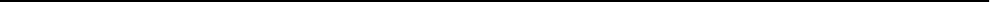                                         (Nombre de la Institución Educativa a la que pertenece)                                        (Nombre de la Institución Educativa a la que pertenece)                                        (Nombre de la Institución Educativa a la que pertenece)                                        (Nombre de la Institución Educativa a la que pertenece)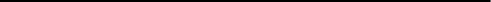 Para dicho procedimiento adjunto la siguiente documentación:  Para dicho procedimiento adjunto la siguiente documentación:  Para dicho procedimiento adjunto la siguiente documentación:  Para dicho procedimiento adjunto la siguiente documentación:  Certificado médico emitido por el IESS. (Se deberá informar sobre la enfermedad catastrófica, degenerativa o invalidante, por lo que se recomienda la jubilación).Dictamen de la Comisión Valuadora del IESS emitida por la Subdirección Provincial de Prestaciones de Pensiones y Riesgos del Trabajo.Dirección del domicilio                                          Ciudad                                                   Teléfono convencional                                                                                    Teléfono celular                                                    